                                                                                                                                                                                                        О Т К Р Ы Т О Е    А К Ц И О Н Е Р Н О Е     О Б Щ Е С Т В О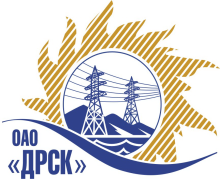 		Протокол выбора победителягород  Благовещенск, ул. Шевченко, 28ПРЕДМЕТ ЗАКУПКИ:Закрытый запрос цен на право заключения Договора на выполнение работ: «Мероприятия по строительству и реконструкции для технологического присоединения потребителей к сетям 10/0,4 кВ.»  для нужд филиала ОАО «ДРСК» «Амурские  ЭС» (закупка № 86)  :          Лот №20 - «Мероприятия по строительству для технологического присоединения потребителей Благовещенского района (г. Благовещенск, с. Чигири, с. Владимировка, с. Усть-Ивановка, с. Волково, с. Новотроицкое) к сетям 10/0,4 кВ»;          Лот №21 – «Мероприятия по строительству для технологического присоединения потребителей Тамбовского района(с. Тамбовка, с. Муравьевка) к сетям 10/0,4 кВ»;          Лот №22 -  «Разработка проектной и рабочей документации для выполнения мероприятий по технологическому присоединению заявителей к электрическим сетям 10/0,4 кВ для СП "ЦЭС" филиала ОАО "ДРСК" "Амурские электрические сети" (п. Чигири, п. Зазейский, с. Кани-Курган)».Закупка проводится согласно ГКПЗ 2012г. раздела  2.2.1 «Услуги ТПиР» № 86 на основании приказа ОАО «ДРСК» от  26.04.2013 г. № 173.Плановая стоимость закупки:  лот №20 -  2 244 736,88  руб.; лот №21 -  472 923,56 руб.; лот №22  - 60 499,69 руб.ПРИСУТСТВОВАЛИ:	На заседании присутствовало 8 членов Закупочной комиссии 2 уровня. ВОПРОСЫ, ВЫНОСИМЫЕ НА РАССМОТРЕНИЕ ЗАКУПОЧНОЙ КОМИССИИ: 1. О признании предложений соответствующими условиям закупки2. О признании предложений несоответствующими условиям закупки3. О ранжировке предложений Участников закупки. 4. Выбор победителяВОПРОС 1 «О признании предложений соответствующими условиям закупки»ОТМЕТИЛИ:Предложения ОАО «Дальтехэнерго» 690990 г. Владивосток, ул. Уборевича 10 (лоты №№ 20, 21), ООО ФСК «Энергосоюз» 675000 г. Благовещенск, ул. Нагорная 20/2 (лоты №№ 20, 21),  ООО «Энергострой» 675000 г. Благовещенск, с. Белогорье, ул. Призейская 4 (лот № 22), ООО «Амурсельэнергосетьстрой» 675014 г. Благовещенск, ул. 50 лет Октября 228 (лоты №№ 21, 22), ООО «Энергоремонтсервис» 675000 г. Благовещенск, ул. Кольцевая 60 (лот № 22)  признаются удовлетворяющим по существу условиям закупки. Предлагается принять данные предложения к дальнейшему рассмотрению.ВОПРОС 2 «О признании предложений несоответствующими условиям закупки»ОТМЕТИЛИ:        Предложение ООО «Энергострой» 675000 г. Благовещенск, с. Белогорье, ул. Призейская 4 (лоты № 20, 21) (лот 20 на сумму 1 979 453,23  без учета НДС (НДС не облагается),  (лот 21 на сумму 405 570,90  без учета НДС (НДС не облагается), предлагается отклонить от дальнейшего рассмотрения, т.к. сроки выполнения работ не соответствуют техническому заданию (п. 4) (запрашиваемый срок – до 15.06.2013; предлагаемый срок до 30.06.2013г.).ВОПРОС 3  «О ранжировке предложений Участников закупки»ОТМЕТИЛИ:В соответствии с требованиями и условиями, предусмотренными извещением о закупке и Закупочной документацией, предлагается ранжировать предложения следующим образом:  Лот №20 - «Мероприятия по строительству для технологического присоединения потребителей Благовещенского района (г. Благовещенск, с. Чигири, с. Владимировка, с. Усть-Ивановка, с. Волково, с. Новотроицкое) к сетям 10/0,4 кВ»Лот №21 – «Мероприятия по строительству для технологического присоединения потребителей Тамбовского района(с. Тамбовка, с. Муравьевка) к сетям 10/0,4 кВ»Лот №22 -  «Разработка проектной и рабочей документации для выполнения мероприятий по технологическому присоединению заявителей к электрическим сетям 10/0,4 кВ для СП "ЦЭС" филиала ОАО "ДРСК" "Амурские электрические сети" (п. Чигири, п. Зазейский, с. Кани-Курган)»ВОПРОС 4  «Выбор победителя»ОТМЕТИЛИНа основании вышеприведенной ранжировки предложений предлагается признать Победителем Участников, занявших первые места, а именно: 	Лот №20 - «Мероприятия по строительству для технологического присоединения потребителей Благовещенского района (г. Благовещенск, с. Чигири, с. Владимировка, с. Усть-Ивановка, с. Волково, с. Новотроицкое) к сетям 10/0,4 кВ» -  ООО ФСК «Энергосоюз» 675000 г. Благовещенск, ул. Нагорная 20/2 –  предложение на общую сумму - 1 762 616,00 без учета НДС. (2 079 886,88 с учетом НДС). Срок начала работ: с момента подписания договора. Срок окончания работ: 15.06.2013г. Условия оплаты: Без аванса. Текущие платежи выплачиваются Заказчиком ежемесячно в течение 30 календарных дней с момента подписания актов выполненных работ обеими сторонами. Гарантия на выполненные работы, материалы и оборудование – 36 месяцев.          Лот №21 – «Мероприятия по строительству для технологического присоединения потребителей Тамбовского района(с. Тамбовка, с. Муравьевка) к сетям 10/0,4 кВ»  - ОАО «Дальтехэнерго» 690990 г. Владивосток, ул. Уборевича 10 -  предложение на общую сумму - 379 200,00 рублей без НДС, (447 456,00 рублей с НДС). Срок начала работ: С момента подписания договора. Срок завершения работ: 15.06.2013г. Условия оплаты: Без аванса. Текущие платежи выплачиваются Заказчиком ежемесячно в течение 30 календарных дней с момента подписания актов выполненных работ обеими сторонами. Гарантия на выполненные работы и материалы: 36 месяцев. Гарантия на материалы и оборудование – 36 месяцев.Лот №22 -  «Разработка проектной и рабочей документации для выполнения мероприятий по технологическому присоединению заявителей к электрическим сетям 10/0,4 кВ для СП "ЦЭС" филиала ОАО "ДРСК" "Амурские электрические сети" (п. Чигири, п. Зазейский, с. Кани-Курган)» - ООО «Энергострой» 675000 г. Благовещенск, с. Белогорье, ул. Призейская 4  - предложение на общую сумму 49 547,16 без учета НДС (НДС не предусмотрен). Срок начала работ: с момента подписания договора. Срок окончания работ: 15.06.2013г. Условия оплаты: Без аванса. Текущие платежи выплачиваются Заказчиком ежемесячно в течение 30 календарных дней с момента подписания актов выполненных работ обеими сторонами. Гарантия на выполненные работы, материалы и оборудование – 36 месяцев.РЕШИЛИ:Предложения ОАО «Дальтехэнерго» 690990 г. Владивосток, ул. Уборевича 10 (лоты №№ 20, 21), ООО ФСК «Энергосоюз» 675000 г. Благовещенск, ул. Нагорная 20/2 (лоты №№ 20, 21),  ООО «Энергострой» 675000 г. Благовещенск, с. Белогорье, ул. Призейская 4 (лот № 22), ООО «Амурсельэнергосетьстрой» 675014 г. Благовещенск, ул. 50 лет Октября 228 (лоты №№ 21, 22), ООО «Энергоремонтсервис» 675000 г. Благовещенск, ул. Кольцевая 60 (лот № 22)   принять к дальнейшему рассмотрению.Предложение ООО «Энергострой» 675000 г. Благовещенск, с. Белогорье, ул. Призейская 4 (лоты № 20, 21) (лот 20 на сумму 1 979 453,23  без учета НДС (НДС не облагается),  (лот 21 на сумму 405 570,90  без учета НДС (НДС не облагается) отклонить от дальнейшего рассмотрения.Утвердить ранжировку предложений.лот № 20: 1 место:  ООО ФСК «Энергосоюз». г. Благовещенск;2 место: ОАО «Дальтехэнерго»  г. Владивосток.Лот № 21:1 место:  ОАО «Дальтехэнерго»  г. Владивосток;2 место: ООО ФСК «Энергосоюз»  г. Благовещенск;3 место: ООО «Амурсельэнергосетьстрой»  г. Благовещенск;Лот № 22:1 место:  ООО «Энергострой» г. Благовещенск;2 место:  ООО «Амурсельэнергосетьстрой»  г. Благовещенск;3 место: ООО «Энергоремонтсервис» г. Благовещенск;Признать Победителем закрытого запроса цен:Лот №20 – «Мероприятия по строительству для технологического присоединения потребителей Благовещенского района (г. Благовещенск, с. Чигири, с. Владимировка, с. Усть-Ивановка, с. Волково, с. Новотроицкое) к сетям 10/0,4 кВ» -  ООО ФСК «Энергосоюз» 675000 г. Благовещенск, ул. Нагорная 20/2 –  предложение на общую сумму - 1 762 616,00 без учета НДС. (2 079 886,88 с учетом НДС). Срок начала работ: с момента подписания договора. Срок окончания работ: 15.06.2013г. Условия оплаты: Без аванса. Текущие платежи выплачиваются Заказчиком ежемесячно в течение 30 календарных дней с момента подписания актов выполненных работ обеими сторонами. Гарантия на выполненные работы, материалы и оборудование – 36 месяцев.Лот №21 – «Мероприятия по строительству для технологического присоединения потребителей Тамбовского района(с. Тамбовка, с. Муравьевка) к сетям 10/0,4 кВ»  - ОАО «Дальтехэнерго» 690990 г. Владивосток, ул. Уборевича 10 -  предложение на общую сумму - 379 200,00 рублей без НДС, (447 456,00 рублей с НДС). Срок начала работ: С момента подписания договора. Срок завершения работ: 15.06.2013г. Условия оплаты: Без аванса. Текущие платежи выплачиваются Заказчиком ежемесячно в течение 30 календарных дней с момента подписания актов выполненных работ обеими сторонами. Гарантия на выполненные работы и материалы: 36 месяцев. Гарантия на материалы и оборудование – 36 месяцев.Лот №22 –  «Разработка проектной и рабочей документации для выполнения мероприятий по технологическому присоединению заявителей к электрическим сетям 10/0,4 кВ для СП "ЦЭС" филиала ОАО "ДРСК" "Амурские электрические сети" (п. Чигири, п. Зазейский, с. Кани-Курган)» - ООО «Энергострой» 675000 г. Благовещенск, с. Белогорье, ул. Призейская 4  - предложение на общую сумму 49 547,16 без учета НДС (НДС не предусмотрен). Срок начала работ: с момента подписания договора. Срок окончания работ: 15.06.2013г. Условия оплаты: Без аванса. Текущие платежи выплачиваются Заказчиком ежемесячно в течение 30 календарных дней с момента подписания актов выполненных работ обеими сторонами. Гарантия на выполненные работы, материалы и оборудование – 36 месяцев.ДАЛЬНЕВОСТОЧНАЯ РАСПРЕДЕЛИТЕЛЬНАЯ СЕТЕВАЯ КОМПАНИЯУл.Шевченко, 28,   г.Благовещенск,  675000,     РоссияТел: (4162) 397-359; Тел/факс (4162) 397-200, 397-436Телетайп    154147 «МАРС»;         E-mail: doc@drsk.ruОКПО 78900638,    ОГРН  1052800111308,   ИНН/КПП  2801108200/280150001№        306/УКС             «      » мая 2013 годаМесто в ранжировкеНаименование и адрес участникаЦена и иные существенные условия1 местоООО ФСК «Энергосоюз» 675000 г. Благовещенск, ул. Нагорная 20/21 762 616,00 без учета НДС(2 079 886,88 с учетом НДС)Срок начала работ: с момента подписания договора. Срок окончания работ: 15.06.2013г.Условия оплаты: Без аванса. Текущие платежи выплачиваются Заказчиком ежемесячно в течение 30 календарных дней с момента подписания актов выполненных работ обеими сторонами.Гарантия на выполненные работы, материалы и оборудование – 36 месяцев.2 местоОАО «Дальтехэнерго» 690990 г. Владивосток, ул. Уборевича 101 840 200,00 без учета НДС(2 171 436,00 с учетом НДС)Срок начала работ: С момента подписания договора.Срок завершения работ: 15.06.2013г.Условия оплаты: Без аванса. Текущие платежи выплачиваются Заказчиком ежемесячно в течение 30 календарных дней с момента подписания актов выполненных работ обеими сторонами. Гарантия на выполненные работы, материалы и оборудование – 36 месяцев.Место в ранжировкеНаименование и адрес участникаЦена и иные существенные условия1 местоОАО «Дальтехэнерго» 690990 г. Владивосток, ул. Уборевича 10379 200,00 рублей без НДС,(447 456,00 рублей с НДС)Срок начала работ: С момента подписания договора.Срок завершения работ: 15.06.2013г.Условия оплаты: Без аванса. Текущие платежи выплачиваются Заказчиком ежемесячно в течение 30 календарных дней с момента подписания актов выполненных работ обеими сторонами. Гарантия на выполненные работы и материалы: 36 месяцев. Гарантия на материалы и оборудование – 36 месяцев.2 местоООО ФСК «Энергосоюз» 675000 г. Благовещенск, ул. Нагорная 20/2394 962,00 без учета НДС(466 055,16 с учетом НДС)Срок начала работ: с момента подписания договора. Срок окончания работ: 15.06.2013г.Условия оплаты: Без аванса. Текущие платежи выплачиваются Заказчиком ежемесячно в течение 30 календарных дней с момента подписания актов выполненных работ обеими сторонами.Гарантия на выполненные работы, материалы и оборудование – 36 месяцев.3 местоООО «Амурсельэнергосетьстрой» 675014 г. Благовещенск, ул. 50 лет Октября 228451 708,26 без учета НДС(533 015,75 с учетом НДС)Срок начала работ: с 01.06.2013г.Срок завершения работ: 15.06.2013г.Условия оплаты: Без аванса. Текущие платежи выплачиваются Заказчиком ежемесячно в течение 30 календарных дней с момента подписания актов выполненных работ обеими сторонами. Гарантия на выполненные работы и материалы и оборудование – 36 месяцев.Место в ранжировкеНаименование и адрес участникаЦена и иные существенные условия1 местоООО «Энергострой» 675000 г. Благовещенск, с. Белогорье, ул. Призейская 449 547,16 без учета НДС(НДС не предусмотрен)Срок начала работ: с момента подписания договора. Срок окончания работ: 15.06.2013г.Условия оплаты: Без аванса. Текущие платежи выплачиваются Заказчиком ежемесячно в течение 30 календарных дней с момента подписания актов выполненных работ обеими сторонами.Гарантия на выполненные работы, материалы и оборудование – 36 месяцев.2 местоООО «Амурсельэнергосетьстрой» 675014 г. Благовещенск, ул. 50 лет Октября 22857 337,00 без учета НДС(67 657,66 с учетом НДС)Срок начала работ: с момента заключения договораСрок завершения работ: 15.06.2013г.Условия оплаты: Без аванса. Текущие платежи выплачиваются Заказчиком ежемесячно в течение 30 календарных дней с момента подписания актов выполненных работ обеими сторонами. Гарантия на выполненные работы и материалы и оборудование – 36 месяцев.3 местоООО «Энергоремонтсервис» 675000 г. Благовещенск, ул. Кольцевая 6060 499,69 без учета НДС(71 389,63 с учетом НДС)Срок начала работ: С момента подписания договора.Срок завершения работ: 15.06.2013г.Условия оплаты: Без аванса. Текущие платежи выплачиваются Заказчиком ежемесячно в течение 30 календарных дней с момента подписания актов выполненных работ обеими сторонами. Гарантия на выполненные работы и материалы и оборудование – 5 лет.Ответственный секретарь Закупочной комиссии: Моторина О.А. «___»______2013 г._____________________________Технический секретарь Закупочной комиссии: Курганов К.В.  «___»______2013 г._______________________________